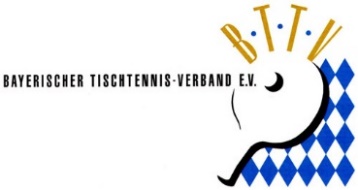 Hiermit beantrage ich den pauschalen Kostenersatz gemäß Nr. 7. Anhang zur Finanzordnung für Fachwarte/Spielleiter für das Kalenderjahr      2023 für folgende Funktionen:Kostenersatz Fachwarte/Spielleiter	Bezirk	OBB Mitte	Vor- und Nachname:Anschrift:BezirksvorstandBezirksfachwartBezirksfachwartBezirksfachwartBezirksfachwartVorsitzenderErwachsenen-MannschaftssportErwachsenen-MannschaftssportErwachsenen-MannschaftssportErwachsenen-MannschaftssportTurniercontrollingTurniercontrollingTurniercontrollingSportwartJugend-MannschaftssportJugend-MannschaftssportJugend-MannschaftssportJugend-MannschaftssportÖffentlichkeitsarbeitÖffentlichkeitsarbeitÖffentlichkeitsarbeitKassenwartErwachsenen-EinzelsportErwachsenen-EinzelsportErwachsenen-EinzelsportErwachsenen-EinzelsportBreitensportBreitensportBreitensportFachwart VereinsserviceJugend-EinzelsportJugend-EinzelsportJugend-EinzelsportJugend-EinzelsportSchulsportSchulsportSchulsportJugendwartSeniorensportSeniorensportSeniorensportSeniorensportfür besondere Aufgabenfür besondere Aufgabenfür besondere AufgabenNachwuchssportangeboteNachwuchssportangeboteNachwuchssportangeboteNachwuchssportangebote 1. Halbjahr	 2. Halbjahr =            €  (Kostensatz gemäß Festlegung Bezirk FO 7., für jedes bekleidete Amt pro Halbjahr)
Spielleiter:Anzahl geführten Gruppen      :     1. Halbjahr      2. Halbjahr       =            € (Kostensatz gemäß Festlegung Bezirk FO 7., für jede geführte Spielklasse je Halbserie) 1. Halbjahr	 2. Halbjahr =            €  (Kostensatz gemäß Festlegung Bezirk FO 7., für jedes bekleidete Amt pro Halbjahr)
Spielleiter:Anzahl geführten Gruppen      :     1. Halbjahr      2. Halbjahr       =            € (Kostensatz gemäß Festlegung Bezirk FO 7., für jede geführte Spielklasse je Halbserie) 1. Halbjahr	 2. Halbjahr =            €  (Kostensatz gemäß Festlegung Bezirk FO 7., für jedes bekleidete Amt pro Halbjahr)
Spielleiter:Anzahl geführten Gruppen      :     1. Halbjahr      2. Halbjahr       =            € (Kostensatz gemäß Festlegung Bezirk FO 7., für jede geführte Spielklasse je Halbserie) 1. Halbjahr	 2. Halbjahr =            €  (Kostensatz gemäß Festlegung Bezirk FO 7., für jedes bekleidete Amt pro Halbjahr)
Spielleiter:Anzahl geführten Gruppen      :     1. Halbjahr      2. Halbjahr       =            € (Kostensatz gemäß Festlegung Bezirk FO 7., für jede geführte Spielklasse je Halbserie) 1. Halbjahr	 2. Halbjahr =            €  (Kostensatz gemäß Festlegung Bezirk FO 7., für jedes bekleidete Amt pro Halbjahr)
Spielleiter:Anzahl geführten Gruppen      :     1. Halbjahr      2. Halbjahr       =            € (Kostensatz gemäß Festlegung Bezirk FO 7., für jede geführte Spielklasse je Halbserie) 1. Halbjahr	 2. Halbjahr =            €  (Kostensatz gemäß Festlegung Bezirk FO 7., für jedes bekleidete Amt pro Halbjahr)
Spielleiter:Anzahl geführten Gruppen      :     1. Halbjahr      2. Halbjahr       =            € (Kostensatz gemäß Festlegung Bezirk FO 7., für jede geführte Spielklasse je Halbserie) 1. Halbjahr	 2. Halbjahr =            €  (Kostensatz gemäß Festlegung Bezirk FO 7., für jedes bekleidete Amt pro Halbjahr)
Spielleiter:Anzahl geführten Gruppen      :     1. Halbjahr      2. Halbjahr       =            € (Kostensatz gemäß Festlegung Bezirk FO 7., für jede geführte Spielklasse je Halbserie) 1. Halbjahr	 2. Halbjahr =            €  (Kostensatz gemäß Festlegung Bezirk FO 7., für jedes bekleidete Amt pro Halbjahr)
Spielleiter:Anzahl geführten Gruppen      :     1. Halbjahr      2. Halbjahr       =            € (Kostensatz gemäß Festlegung Bezirk FO 7., für jede geführte Spielklasse je Halbserie) 1. Halbjahr	 2. Halbjahr =            €  (Kostensatz gemäß Festlegung Bezirk FO 7., für jedes bekleidete Amt pro Halbjahr)
Spielleiter:Anzahl geführten Gruppen      :     1. Halbjahr      2. Halbjahr       =            € (Kostensatz gemäß Festlegung Bezirk FO 7., für jede geführte Spielklasse je Halbserie) 1. Halbjahr	 2. Halbjahr =            €  (Kostensatz gemäß Festlegung Bezirk FO 7., für jedes bekleidete Amt pro Halbjahr)
Spielleiter:Anzahl geführten Gruppen      :     1. Halbjahr      2. Halbjahr       =            € (Kostensatz gemäß Festlegung Bezirk FO 7., für jede geführte Spielklasse je Halbserie) 1. Halbjahr	 2. Halbjahr =            €  (Kostensatz gemäß Festlegung Bezirk FO 7., für jedes bekleidete Amt pro Halbjahr)
Spielleiter:Anzahl geführten Gruppen      :     1. Halbjahr      2. Halbjahr       =            € (Kostensatz gemäß Festlegung Bezirk FO 7., für jede geführte Spielklasse je Halbserie) 1. Halbjahr	 2. Halbjahr =            €  (Kostensatz gemäß Festlegung Bezirk FO 7., für jedes bekleidete Amt pro Halbjahr)
Spielleiter:Anzahl geführten Gruppen      :     1. Halbjahr      2. Halbjahr       =            € (Kostensatz gemäß Festlegung Bezirk FO 7., für jede geführte Spielklasse je Halbserie) 1. Halbjahr	 2. Halbjahr =            €  (Kostensatz gemäß Festlegung Bezirk FO 7., für jedes bekleidete Amt pro Halbjahr)
Spielleiter:Anzahl geführten Gruppen      :     1. Halbjahr      2. Halbjahr       =            € (Kostensatz gemäß Festlegung Bezirk FO 7., für jede geführte Spielklasse je Halbserie) 1. Halbjahr	 2. Halbjahr =            €  (Kostensatz gemäß Festlegung Bezirk FO 7., für jedes bekleidete Amt pro Halbjahr)
Spielleiter:Anzahl geführten Gruppen      :     1. Halbjahr      2. Halbjahr       =            € (Kostensatz gemäß Festlegung Bezirk FO 7., für jede geführte Spielklasse je Halbserie) 1. Halbjahr	 2. Halbjahr =            €  (Kostensatz gemäß Festlegung Bezirk FO 7., für jedes bekleidete Amt pro Halbjahr)
Spielleiter:Anzahl geführten Gruppen      :     1. Halbjahr      2. Halbjahr       =            € (Kostensatz gemäß Festlegung Bezirk FO 7., für jede geführte Spielklasse je Halbserie) 1. Halbjahr	 2. Halbjahr =            €  (Kostensatz gemäß Festlegung Bezirk FO 7., für jedes bekleidete Amt pro Halbjahr)
Spielleiter:Anzahl geführten Gruppen      :     1. Halbjahr      2. Halbjahr       =            € (Kostensatz gemäß Festlegung Bezirk FO 7., für jede geführte Spielklasse je Halbserie) 1. Halbjahr	 2. Halbjahr =            €  (Kostensatz gemäß Festlegung Bezirk FO 7., für jedes bekleidete Amt pro Halbjahr)
Spielleiter:Anzahl geführten Gruppen      :     1. Halbjahr      2. Halbjahr       =            € (Kostensatz gemäß Festlegung Bezirk FO 7., für jede geführte Spielklasse je Halbserie)Gesamtbetrag:Gesamtbetrag:Gesamtbetrag:Gesamtbetrag:EuroEuroEuroEuroAuszahlung:Auszahlung:Auszahlung:Auszahlung:Auszahlung:Auszahlung:Auszahlung:Auszahlung:Auszahlung:Auszahlung:Auszahlung:Auszahlung:Ich bitte um Auszahlung des Gesamtbetrags auf mein unten aufgeführtes Konto.Ich bitte um Auszahlung des Gesamtbetrags auf mein unten aufgeführtes Konto.Ich bitte um Auszahlung des Gesamtbetrags auf mein unten aufgeführtes Konto.Ich bitte um Auszahlung des Gesamtbetrags auf mein unten aufgeführtes Konto.Ich bitte um Auszahlung des Gesamtbetrags auf mein unten aufgeführtes Konto.Ich bitte um Auszahlung des Gesamtbetrags auf mein unten aufgeführtes Konto.Ich bitte um Auszahlung des Gesamtbetrags auf mein unten aufgeführtes Konto.Ich bitte um Auszahlung des Gesamtbetrags auf mein unten aufgeführtes Konto.Ich bitte um Auszahlung des Gesamtbetrags auf mein unten aufgeführtes Konto.Ich bitte um Auszahlung des Gesamtbetrags auf mein unten aufgeführtes Konto.Ich bitte um Auszahlung des Gesamtbetrags auf mein unten aufgeführtes Konto.In Höhe von            € verzichte ich auf die Auszahlung des zustehenden Kostenersatzes. Über den Restbetrag von            € veranlassen Sie bitte eine Überweisung auf unten aufgeführtes Konto. In Höhe von            € verzichte ich auf die Auszahlung des zustehenden Kostenersatzes. Über den Restbetrag von            € veranlassen Sie bitte eine Überweisung auf unten aufgeführtes Konto. In Höhe von            € verzichte ich auf die Auszahlung des zustehenden Kostenersatzes. Über den Restbetrag von            € veranlassen Sie bitte eine Überweisung auf unten aufgeführtes Konto. In Höhe von            € verzichte ich auf die Auszahlung des zustehenden Kostenersatzes. Über den Restbetrag von            € veranlassen Sie bitte eine Überweisung auf unten aufgeführtes Konto. In Höhe von            € verzichte ich auf die Auszahlung des zustehenden Kostenersatzes. Über den Restbetrag von            € veranlassen Sie bitte eine Überweisung auf unten aufgeführtes Konto. In Höhe von            € verzichte ich auf die Auszahlung des zustehenden Kostenersatzes. Über den Restbetrag von            € veranlassen Sie bitte eine Überweisung auf unten aufgeführtes Konto. In Höhe von            € verzichte ich auf die Auszahlung des zustehenden Kostenersatzes. Über den Restbetrag von            € veranlassen Sie bitte eine Überweisung auf unten aufgeführtes Konto. In Höhe von            € verzichte ich auf die Auszahlung des zustehenden Kostenersatzes. Über den Restbetrag von            € veranlassen Sie bitte eine Überweisung auf unten aufgeführtes Konto. In Höhe von            € verzichte ich auf die Auszahlung des zustehenden Kostenersatzes. Über den Restbetrag von            € veranlassen Sie bitte eine Überweisung auf unten aufgeführtes Konto. In Höhe von            € verzichte ich auf die Auszahlung des zustehenden Kostenersatzes. Über den Restbetrag von            € veranlassen Sie bitte eine Überweisung auf unten aufgeführtes Konto. In Höhe von            € verzichte ich auf die Auszahlung des zustehenden Kostenersatzes. Über den Restbetrag von            € veranlassen Sie bitte eine Überweisung auf unten aufgeführtes Konto. Ich verzichte auf den Gesamtbetrag des KostenersatzesIch verzichte auf den Gesamtbetrag des KostenersatzesIch verzichte auf den Gesamtbetrag des KostenersatzesIch verzichte auf den Gesamtbetrag des KostenersatzesIch verzichte auf den Gesamtbetrag des KostenersatzesIch verzichte auf den Gesamtbetrag des KostenersatzesIch verzichte auf den Gesamtbetrag des KostenersatzesIch verzichte auf den Gesamtbetrag des KostenersatzesIch verzichte auf den Gesamtbetrag des KostenersatzesIch verzichte auf den Gesamtbetrag des KostenersatzesIch verzichte auf den Gesamtbetrag des KostenersatzesAusstellung einer Spendenbescheinigung erwünschtAusstellung einer Spendenbescheinigung erwünschtAusstellung einer Spendenbescheinigung erwünschtAusstellung einer Spendenbescheinigung erwünschtAusstellung einer Spendenbescheinigung erwünschtAusstellung einer Spendenbescheinigung erwünschtAusstellung einer Spendenbescheinigung erwünschtAusstellung einer Spendenbescheinigung erwünschtAusstellung einer Spendenbescheinigung erwünschtAusstellung einer Spendenbescheinigung erwünschtAusstellung einer Spendenbescheinigung erwünschtBankverbindung:Bankverbindung:Bankverbindung:Bankverbindung:Bankverbindung:Bankverbindung:Bankverbindung:Bankverbindung:Bankverbindung:Bankverbindung:Bankverbindung:IBANIBANIBANIBANIBANIBANKreditinstitutKreditinstitutKreditinstitutKreditinstitutOrt, DatumOrt, DatumOrt, DatumOrt, DatumOrt, DatumOrt, DatumUnterschriftUnterschriftUnterschriftUnterschrift